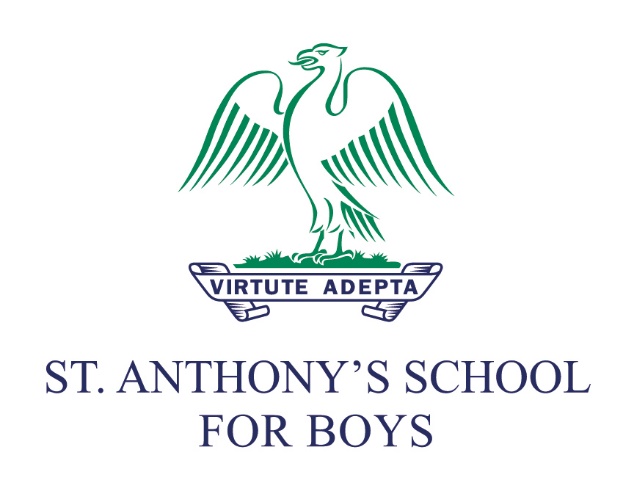 Risk Assessment PolicyPrimary person responsible for this document: Richard Berlie and Catherine ArslanJob title: Headmaster and Deputy Head: PastoralLast review date: July 2021Next review date: July 2022Statement of intent and scopeThe school will meet its duty of care to pupils and staff (and others) by creating a culture of undertaking risk assessments. This policy describes the expected practices for the assessment of all risks relating to the safety and welfare of staff, pupils and others. The policy complies with the Alpha Plus Group Risk Management Policy and Framework which also covers commercial and strategic risk. All risks are captured at summary level in the school risk register. The summary risk register, and the effective implementation of this policy, will be reviewed by the governors at least once per year.NB -Risk assessment relating to the COVID-19 pandemic is covered by a separate Group guideline and individual school policies and risk assessments.Relevant statutory legislation and guidanceThe Management of Health and Safety at Work Regulations 1999 dictate that the School has an absolute duty to carry out risk assessments and record significant findings in writing.Risk assessment is not limited to Health and Safety guidance. Keeping Children Safe in Education is built on the principles of risk management. The Independent School Regulatory Requirements clarify that the welfare of pupils must be safeguarded and promoted by the drawing up and effective implementation of a written risk assessment policy; and that appropriate action is taken to reduce risks identified. Related policiesAlpha Plus Group Health and Safety Policy School Health and Safety Plan https://egiportal.alphaplusgroup.co.uk/school/sasb/Pages/health-safety-welfare.aspxSchool Child Protection and Safeguarding Policy https://egiportal.alphaplusgroup.co.uk/Institutions%20Policies/St%20Anthony%20School%20-%20Boys/St%20Anthony%20School%20-%20Boys-Safeguarding%20policy-2020-2021.docxAlpha Plus Group Offsite Visits and Related Activities Policy Alpha Plus Group Whistleblowing PolicyDefinitions and terminology A hazard is anything that may cause harm to pupils, staff, and others to whom the school owes a duty of care, and to property or the environment.  A risk assessment is a tool for conducting a formal examination of the possible hazards arising from an activity or situation, and to identify action needed to reduce the risk of the hazard occurring, including mitigating any harmful impact if it does occur. The process includes an assessment of the severity of the outcome (e.g. trauma, injury, loss of life) and an identification of what action needs to be taken to reduce the risks as low as is reasonably practicable. Typically, five questions need to be raised and addressed:What could go wrong?Who or what might be harmed?How likely is it?How serious would it be?What might reasonably prevent it occurring, or reduce its impact if it did occur?Risk control measures are the actions and procedures that are put in place in order to minimise the probability and the impact of identified risks.Risk review measures are the procedures whereby risk assessment and control measures are shown to be effective. They include periodic reviews (e.g. fixed intervals), and dynamic reviews. Dynamic reviews are required whenever:there are new, or changes to, activities, circumstances or school premiseswhen an accident, incident or near-miss occurs where staff responsibilities or procedures changewhere there is change to legislationthere is change in the environment, e.g. severe weather, an epidemic outbreakResponsibilities for risk assessments It is the School’s responsibility to ensure risk assessments are completed and implemented. The work involved to meet this responsibility is assigned as follows:Table 1 – Designation of responsibilitiesAssessment methodology and formatThe Group risk assessment form should be used to enable a consistent judgement of risk and easy identification of the high priority risks. Both documents are available on the Educational Policy Guidance and Templates section of the Alpha Plus Portal.Appendix 1 – Directory of Risk AssessmentsList below (or hyperlink to a separate document which as a minimum contains these data fields) the summary information for all risk assessments which are currently in place at the school. This list may exclude non-routine school trips and other offsite and related activities, the risk assessments for which should be recorded in accordance with the Group policy using the Evolve system. Appendix 2 - Non-exhaustive list of typical risk assessments for schools Pupils and StaffPupil supervision arrangementsPupil risk assessments (e.g. behavioural, social, emotional difficulties; convictions and cautions, previously excluded pupils)PREVENT risk assessmentsRecruitment Use of volunteersStaff risk assessments (e.g. clinically vulnerable, suspension, allegations of abuse)Internet access risk (control measures for blocking and/or monitoring activity)Sports activitiesDrama and music activities (e.g. stage sets and props, damage to hearing)Transportation of pupils (e.g. school bus)Pupil access to risky areas EYFS on-site risk assessments EYFS off-site risk assessmentsFirst aidEventsPremisesClassroom risk assessments (generic)Classroom risk assessments (specific)Working at heightManual handlingSlips and tripsHazards from equipment/machinery usedLone workingDisplay screenSubstances hazardous to health (COSHH)NoiseAccess and egressTraffic onsitePreventing unauthorised access to high risk areasFire safetyGas and electrical safetyLegionellaAsbestosSafe temperatures (water, heating, environment) Person/BodyResponsibilityGovernorsAnnual review of the school risk register and directory of risk assessments, including a review of evidence of the implementation of this policyHeadmasterOverall responsibility for ensuring that a culture of risk assessment exists within the school. This includes:clarity of delegated responsibilities for risk assessments appropriate resource allocation for risk assessment, including training of those with delegated authorityeffective communication to all staff of their role in the process of risk managementeffective operation of the Health & Safety Committee with regard to monitoring and review of risk assessmentsHealth & Safety Committeeadvising the Headmaster on staff training requirementsmaintenance of a directory (see Appendices 1 and 2) of routine risk assessments covering the standard list of H&S risks and all other reasonably foreseeable hazards specific to the schoolperiodic review, ensuring that risk assessments are kept up-to-date and reviewed periodicallydynamic review where there is a change e.g. in staffing, procedures, legislation, new school activities or facilities, extreme weather…etc.Recording and reporting accidents, including those reportable under RIDDOR, and updating risk assessments based on any lessons learned.Premises manager/Health & Safety managerrisk assessments relating to the access security of the school premises including access by visitorsannual Health and Safety Risk assessment of the site, including classrooms and facilities  identification and recommendation (to the Health & Safety Committee) of any areas on the premises requiring new or updated risk assessment.Educational Visits Coordinator (EVC)Ensuring that risk assessments are completed in accordance with the Alpha Plus Group Offsite Visits and Related Activities policyDesignated Safeguarding Lead (DSL)active participation in the Health & Safety Committeeensuring that the school risk directory includes appropriate risk assessments relating to pupil welfare, safeguarding and supervision. Examples include where there is consideration of enhanced DBS checks for volunteers, possible suspension of staff, allegations of abuse, pupil convictions or cautions, risks of being drawn into terrorism, pupils previously excluded and pupils with behavioural, social and emotional difficulties. Heads of DepartmentEach department is responsible for assessing risks in its own areas and activities. These include the following:Head of Science,Director of SportHead of ArtIndividual staff membersFor taking the responsibility in writing specific risk assessments responsibility for day trips and visits for pupils using EVOLVE.Individual staff memberstaking care of their own safety, and that of pupils, visitors and other staff membersbeing aware of, and cooperative with, the school’s risk management measures including training and instructionsreporting any previously unidentified risks, defects or hazards in the school’s operations or environment.Risk assessment headingPerson assessing, and positionDate last reviewed Pupil Access to High Risk AreaCatherine Arslan Deputy Head: Pastoral June 2020PREVENT risk assessment Catherine Arslan Deputy Head: PastoralJune 2020Use of hazardous substances in school laboratoryJustin Eniola: Head of ScienceJune 2020Pregnancy risk assessmentJonathan Dunne: Assistant Head January 2020Sports risk assessments to include all activities ( rugby, basketball, football, cricket, tennis, swimming and athletics)Jonathan Dunne: Assistant Head/ Director of SportApril 2020COVID 19  risk assessment Richard Berlie : Headmaster and Catherine Arslan Deputy Head: Pastoral04/04/21Use of art tools and DT machineryOliver Evelyn-RahrJune 2020Road Crossing and Travel PolicyCatherine Arslan Deputy Head: PastoralJune 2020EYFS Risk Assessment – offsite and onsite activitiesFlora Howlett Head of ReceptionJune 2020E-safety PolicyCatherine Arslan Deputy Head: Pastoral and Chris Kearns Deputy Head: AcademicJune 2020First Aid Anthony Christoforou First Aid OfficerJune 2020